ČESKOMORAVSKÁ MYSLIVECKÁ JEDNOTA, z.s.Členská přihláškaPřihlašuji se za člena Českomoravské myslivecké jednoty.  Prohlašuji, že jako člen budu plnit a zachovávat veškerá ustanovení Stanov ČMMJ, jejichž obsah znám a hájit zájmy Českomoravské myslivecké jednoty a myslivosti.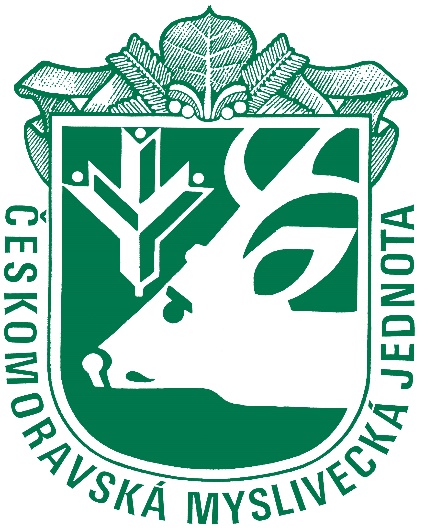 Souhlas se zpracováním některých osobních údajů1.	Uděluji tímto souhlas Českomoravské myslivecké jednotě, z.s., IČ 004 43 174, se sídlem Jungmannova 32/25, Praha 1, PSČ 110 00, zapsané ve spolkovém rejstříku vedeném Městským soudem v Praze, oddíl L, vložka č. 4114 (dále jen „ČMMJ“), aby ve smyslu příslušných právních předpisů zpracovávala tyto osobní údaje:-	e-mail -	telefonní číslo-	datum narozenírodné číslobydliště2.	Výše uvedené osobní údaje jsou zpracovávány za účelem zjednodušení kontaktování člena ČMMJ. Tyto údaje budou ČMMJ zpracovány po dobu mého členství v ČMMJ.3.	S výše uvedeným zpracováním uděluji svůj výslovný souhlas. Souhlas lze vzít kdykoliv zpět, a to například zasláním emailu nebo dopisu na kontaktní údaje ČMMJ.4.	Zpracování osobních údajů je prováděno ČMMJ, osobní údaje však pro ČMMJ mohou zpracovávat i tito zpracovatelé:a.	Poskytovatel softwaru společnost Sprinx Systems, a.s., IČ 267 70 211, se sídlem Výchozí 118/6, Praha 4, PSČ 147 00.b.	Případně další poskytovatelé zpracovatelských softwarů, služeb a aplikací, které však v současné době ČMMJ nevyužívá.5.	Beru na vědomí, že mám právo:-	vzít souhlas kdykoliv zpět,-	požadovat po ČMMJ informaci, jaké mé osobní údaje zpracovává,-	požadovat po ČMMJ vysvětlení ohledně zpracování osobních údajů,-	vyžádat si u ČMMJ přístup k těmto údajům a tyto nechat aktualizovat nebo opravit,-	požadovat po ČMMJ výmaz těchto osobních údajů, pokud to zákon umožňuje,-	v případě pochybností o dodržování povinností souvisejících se zpracováním osobních údajů obrátit se na ČMMJ nebo na Úřad pro ochranu osobních údajů.V 		 dne……………………….Příjmení:Jméno:Datum narození:Rodné číslo:BydlištěPSČ:Telefon:Email:Zkouška z myslivosti složena dne:Zkouška z myslivosti složena dne:VdnePodpis: